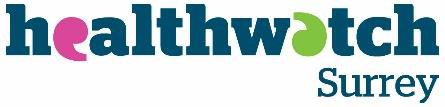 AgendaBoard Meeting in Public25th July 2017Blue Room, High Cross Church, Knoll Rd, Camberley, GU15 3SYPG 	Peter Gordon 		Healthwatch Surrey, ChairMP 	Matthew Parris	Healthwatch Surrey, Deputy CEO, Evidence & Insight ManagerLS	Lisa Sian		Healthwatch Surrey, Operations ManagerItemTime(mins)LeadSupporting Documents1.  Welcome/Apologies3PG2.  Declarations of Interest2PGAttached3.  Public questions (previously tabled)5PG4.   Approval of previous Board Meeting in Public minutes (25th April 2017)5ALLAttached5.  Chair’s Report5PGVerbal6.  Review of Q1 CEO Report including financial summary and influencing planQuarterly Activity and Outcomes report including full Outcomes paper 20MP/LSAttached7.  Awareness-raising strategy:  Board asked to note and endorse strategy and next steps10LSAttached8.  Healthwatch Surrey Policy review:  Board asked to note timetable for review of internal policies5LSAttached9. Data protection policy:  Board asked to note updated policy and endorse5MPAttached 10. Action log5PGAttached11. Public Questions not already dealt with (arising from meeting)5PG12.  Any other business including Board dates for 20185PG13. Date of next meeting in public:  24th Oct 2017 2-4pm Guildford